แบบรายงานการดำเนินการเกี่ยวกับวัสดุกัมมันตรังสีที่ตกค้างอยู่ในหลุมสำรวจปิโตรเลียม	กรณีที่นำวัสดุกัมมันตรังสีขึ้นมาจากหลุมสำรวจปิโตรเลียมได้	กรณีที่ไม่สามารถนำวัสดุกัมมันตรังสีขึ้นมาจากหลุมสำรวจปิโตรเลียมได้วันที่ .........................................ชื่อสถานประกอบกิจการ ..............................................................................................................................รหัสหน่วยงาน ...................................  ตั้งอยู่เลขที่ .............................. หมู่ที่ ....................................... ตรอก/ซอย .............................. ถนน ................................ แขวง/ตำบล .............................................. เขต/อำเภอ .................................... จังหวัด ................................ รหัสไปรษณีย์ .................................. โทรศัพท์ ............................. โทรสาร ............................. E-mail …………………………………………………........ใบอนุญาตเลขที่ ........................................................ชื่อไอโซโทป .................................... ค่ากัมมันตภาพ/น้ำหนัก ............................................ (Bq/Ci, kg, lb)วันผลิต ............................... ชื่อผู้ผลิต .................................................... หมายเลข ...................................คุณสมบัติทางกายภาพ		   ของแข็ง	   ของเหลว	   ก๊าซ	ชื่อแท่นสำรวจปิโตรเลียม.............................................................................................................................. ชื่อหลุมสำรวจปิโตรเลียม...............................................................................................................................ระดับความลึกในแนวดิ่ง ........................................................................................................................ ตำแหน่งละติจูด..................................ตำแหน่งลองจิจูด................................................................................ชื่อผู้รับสัมปทาน ...........................................................................................................................................วันที่เกิดเหตุวัสดุกัมมันตรังสีตกค้างอยู่ในหลุมสำรวจปิโตรเลียม...................................................................สาเหตุของการตกค้างของวัสดุกัมมันตรังสีในหลุมสำรวจปิโตรเลียม (ระบุโดยละเอียด)..........................................................................................................................................................................................................................................................................................................................................................................................................................................................................................................................................................................................................................................................................................................................................................................................................................................................................................................................................................................................................................................................................................................................................................................................................ขั้นตอนและวิธีการนำวัสดุกัมมันตรังสีขึ้นมาจากหลุมสำรวจปิโตรเลียม (ระบุโดยละเอียด)................................................................................................................................................................................................................................................................................................................................................................................................................................................................................................................................................................................................................................................................................................................................................................................................................................................................................................................................................................................................................................................................................................................................................................................................................................................................................................................................................................................การตรวจสอบการรั่วไหลหรือการปนเปื้อนของวัสดุกัมมันตรังสีในเศษดิน หิน โคลน หรือของเหลวที่
นำขึ้นมาจากหลุมสำรวจปิโตรเลียม (แนบผลการตรวจสอบ)   พบการรั่วไหลหรือการปนเปื้อน             ไม่พบการรั่วไหลหรือการปนเปื้อน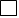 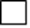 หมายเหตุ : ถ้าพบการรั่วไหลหรือการปนเปื้อน ผู้รับใบอนุญาตต้องหยุดการกู้วัสดุกัมมันตรังสี และดำเนินการตามกรณีที่ไม่สามารถนำวัสดุกัมมันตรังสีขึ้นมาจากหลุมสำรวจปิโตรเลียมได้ลงชื่อ .................................... ผู้รายงาน							        (....................................)							ตำแหน่ง ..............................................หมายเหตุ กรณีช่องว่างไม่พอ ให้ใช้เอกสารแนบได้เฉพาะกรณีที่นำวัสดุกัมมันตรังสีขึ้นมาจากหลุมสำรวจปิโตรเลียมได้การตรวจสอบสภาพความสมบูรณ์ของวัสดุกัมมันตรังสี รวมทั้งตรวจสอบค่าอัตราปริมาณรังสีและตรวจสอบการรั่วไหลหรือการปนเปื้อนของวัสดุกัมมันตรังสีนั้นทั้งภายในและภายนอกแคปซูล 
(Inner and Outer Capsule) (แนบผลการตรวจสอบ)   พบการรั่วไหลหรือการปนเปื้อน                ไม่พบการรั่วไหลหรือการปนเปื้อน      เฉพาะกรณีที่ไม่สามารถนำวัสดุกัมมันตรังสีขึ้นมาจากหลุมสำรวจปิโตรเลียมได้วันที่สละวัสดุกัมมันตรังสีและการปิดหลุมสำรวจปิโตรเลียม.......................................................................สาเหตุ ผลกระทบและแนวทางแก้ไขหรือขจัดการปนเปื้อนจากการรั่วไหลของวัสดุกัมมันตรังสี ………………………………………………………………………………………………………………………………………………......…………………………………………………………………………………………………………………………………………….....…………………………………………………………………………………………………………………………………………........…………………………………………………………………………………………………………………………………………….......…………………………………………………………………………………………………………………………………………………..…………………………………………………………………………………………………………………………………………..........…………………………………………………………………………………………………………………………………………..........………………………………………………………………………………………………………………………………………….........๑๑.  วิธีการสละวัสดุกัมมันตรังสีและการปิดหลุมสำรวจปิโตรเลียม (ระบุโดยละเอียด)………………………………………………………………………………………………………………………………………………......…………………………………………………………………………………………………………………………………………….....…………………………………………………………………………………………………………………………………………........…………………………………………………………………………………………………………………………………………….......…………………………………………………………………………………………………………………………………………………..…………………………………………………………………………………………………………………………………………..........…………………………………………………………………………………………………………………………………………..........………………………………………………………………………………………………………………………………………….........